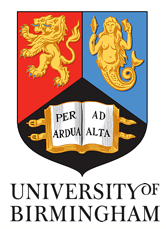 School of PsychologyGuide to Module Choices for Incoming Exchange Students2023-24This booklet sets out the modules offered to exchange students visiting the School of Psychology in University of Birmingham in 2023-24.  We make a wide range of modules available to incoming exchange students.IMPORTANT INFORMATION: PLEASE READ CAREFULLYModule availability refers to the period of time an exchange student is with us: Semester 1 (September to December) only*.Semester 2 (January to June) only.Full Year (September to June).(*Some modules have alternative assessments for these students – which may mean a number of assessments before Christmas, so please be aware that there may be assessment bunching at this time).Please read through the availability of modules carefully before choosing your options.Important Notes:Module title, content, assessment, delivery & staffing may be subject to change part of ongoing Quality Assurance processes. Timetables are not confirmed until the start of term and may be subject to change due to unforeseen circumstances. Exchange students may be limited within certain modules through a number capping process. Students who attend in Semester 1 (Autumn term – September to December) may need to undertake slightly different assessments before they leave for Christmas a final exam is normally stipulated.          This will mean additional assessment for those modules. Students attending in Semester 2 (Spring term – January to April + exam period in May) are expected to attend the summer exams in May/June. Those students attending the full year are expected to be at University from September to June. Absences must be confirmed with the UoB Study Abroad Office. Re-sit assessments for Year 1 & 2 modules normally take place at the end of August. If you require to sit these exams in your home country you will need to get in touch with the exams office to arrange this https://intranet.birmingham.ac.uk/as/registry/exams/alternative/overseas.aspx#arrangingAll modules are subject to availability and will be allocated on a first-come-first-served basis, and you may not get your first choice.School of Psychology modules for affiliate students 23.24Please click on the module title for the module specification.Level 1Level 2Level 3LevelModule codeModule titleSemesterCreditLC03 30012Introduction to Psychobiology120LC03 33859Developing Skills for Psychologists and Neuroscientist 1 (10 credit)110LC03 08633Research Methods A120LC03 36242Lifespan psychology A: Introduction to Developmental Psychology (10 credit)110LC03 30009Cognitive Psychology220LC03 33864Developing Skills for Psychologists and Neuroscientist 2 (10 credit)210LC03 08635Research Methods B220LC03 36241Lifespan Psychology B: Social psychology of the Person (10 credit)210LevelModule codeModule titleSemesterCreditLI03 30007Introduction to Social and Differential Psychology120LI03 36243Language and Communication120LI03 24684Research Methods C120LI03 30008Neural Basis of Vision and Action 220LI03 30010Social and Cognitive Development 220LI03 24686Research Methods D220LI03 38646Introduction to Data Science210LevelModule codeModule titleSemesterCreditLH03 36251Brain Health Across the Lifespan120LH03 21142Higher cognitive functions in children, adults and non-human animals120LH03 36253Contemporary Issue in Social Psychology: Media, body Image and Prejudice120LH03 35253Psychological therapies: CBT and beyond220LH03 36244Sleep and Health220LH03 36245What Motivates You220LH03 27868Adolescence Mind and Brain220